ASSOCIATION CANADIENNE	CANADIAN ASSOCIATION OF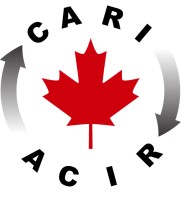 DES INDUSTRIES DU RECYCLAGE	RECYCLING INDUSTRIESAPPLICATION FOR MEMBERSHIP 2022The objects and purposes of the Association are to foster the interests of those persons or companies engaged in the recycling of steel, iron, paper, non-ferrous metals, plastics, rubber, textiles and commodities of every nature and allied businesses and to conserve the natural resources of Canada by: promoting uniformity, certainty and ethical practices in the customs and usage of trade and commerce of its members; defining product standards and terminology; co-operating in research and development; acquiring, preserving and disseminating relevant data and information; encouraging the exchange of ideas for the common good and welfare of its members; providing for members voluntary dispute resolution mechanisms; and generally promoting and fostering a broad and friendly intercourse among businessmen and the public.The undersigned hereby applies for membership in the Canadian Association of Recycling Industries, CARI, and agrees, if accepted by the Board of Directors, to pay all fees and dues and to abide by the by-laws, guiding principles and policies of CARI.Company name  						  Mailing address  							  City		Province/State	Postal/Zip Code  	 Street Address (if different)  						  Telephone (	)			Facsimile (		) 	  1-800-				Website  			 Who are the company’s primary contacts to be listed in the CARI Membership Directory?Name	Title	Email  	Name	Title	Email  	Who is the company’s contact to receive CARI’s invoices?Name	Title	Email  	Who is the company’s contact to receive CARI’s email updates and newsletters?Name	Title	Email  	Total amount of payment to accompany this application (see page 2)	$  	Please name a current CARI member who will sponsor your company for membership.Signed   	Date	 	Payment1.	There are 2 classes of CARI membership divided into 7 categories. Please circle the appropriate category.Active Members are business entities engaged in producing, purchasing, selling, processing, handling or otherwise dealing in or with recyclable materials.Annual Dues (based on annual gross sales or, if a consumer firm, scrap purchases)Non-Active Members include Associate Members, business enterprises not directly engaged in recycling but in an allied industry or an industry serving the recycling industries; Affiliate Members, organizations such as trade associations or government departments whose objectives are consistent with those of CARI; and Non-Resident Members, business entities that do not operate a facility in Canada and qualify as active members, but prefer not to become active members.Annual Dues2.Annual dues entitle a member to list one plant or office in the annual CARI MEMBERSHIP DIRECTORY. Each listed location receives one set of mailings e.g., notice of meetings, monthly newsletters, bulletins, the membership directory, policies and plans, reports such as “Environmental Best Practices Guidelines,” etc. Other branch plants may be listed and receive all materials for an annual fee of $200 per location. Please provide the following information for  each additional branch plant.Company	Company  	 Mailing Address	Mailing Address  	Street Address	Street Address  	Tel. (   )	Fax (    )	Tel. (   )	Fax       (          )  	 Contact		Contact  		 Title		Title  		Number to receive the additional mailing		@ $200	each =	$  	Total is 1+2+3.	Please record this total on page 1	$  	Company InformationNumber of employees	 	What type of business?  Please check one box, the most appropriate type of business activity in which your company is engaged.Dealer	□ Processor	□ ConsumerEquipment Supplier	□ Service Supplier □ BrokerGovernment Agency	□ Association	□ OtherActive members - please circle the commodities handled by your business.Associate members – please indicate primary products or services provided by your company.How did you learn about CARI? Referred by a CARI memberReferred by an ISRI memberIndustry eventGoogle searchSocial Media (Twitter or LinkedIn)CARI’s websiteCategory 1 Between $0 and $3 million.......................................... $  900Category 2 Between $3 million and $10 million.......................................... $1,815Category 3 Between $10 million and $25 million.......................................... $2,580Category 4 Over $25 million.......................................... $3,250Sub Total$  	3.Plus HST (# 106842818)Canadian companies add applicable HST or GST for your province$  	METALSAll Ferrous & non ferrous metalsPAPERAll fibrePLASTICSAll plasticsFerrous metals onlyCorrugatedPolyethylene terephthalateStainless SteelMixedHigh-density polyethyleneNon ferrous metals onlyOld news paperPolyvinyl chlorideAluminumHigh gradesLow-density polyethyleneBrass(de-inking)PolypropyleneCopperHigh gradesPolystyreneLead(pulp substitutes)OthersMagnesiumNickelELECTRONICSCHEMICALSPrecious Metals OtherRUBBERGLASS